Diecézny šachový turnaj 4-členných družstiev žiakov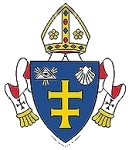 PropozícieOrganizátor turnaja: CZŠ Dobrého pastiera, Gaštanová 53, Žilina 010 07                                        tel. kontakt: 0911 586 822, czs@solinky.skGarant turnaja: Mgr. Anna Badžgoňová – riaditeľka školyRozhodca: Danka Vaneková Miesto konania: CVČ Strom pri CZŠ Dobrého pastiera (pri farskom kostole na sídlisku Solinky)zo Železničnej stanice autobus č.4 – zastávka Smreková Dátum konania:  v utorok 06.06.2017 o 9.15 hod (predpokladaný záver okolo 14:00)Prezentácia:  V hracej miestnosti od 8.15 do 9.00 hod v deň turnajaPrihlášky: zaslať spolu so súpiskou družstva do 2. júna 2017 do 12:00 na ucitel.uhrin@gmail.comÚčasť: Žiaci s ročníkom narodenia 2003 a mladšíCirkevné školy a cirkevné školské zariadenia Žilinskej diecézy môžu prihlásiť 2 družstváNa 4. šachovnici prosíme o účasť dievčaťa, ak to nie je z personálnych dôvodov možné kontaktujte organizátora.Žiaci budú hrať podľa predloženej súpisky a hráči na šachovniciach sa nemôžu meniť.Štartovné: 2,50 na hráča  (v cene sú odmeny a obed v blízkej školskej jedálni)        Pre pedagogický sprievod je možné zabezpečiť obed v cene 2,30 EurHrací systém: 7 kôl (švajčiarsky systém družstvá) alebo každý s každým (podľa počtu prihlásených)Body hráčov na šachovniciach sa zrátajú a premietne sa to do bodov družstva.Hrací čas: 2 x 15 minBodovanie:  0 - prehra, 1 - výhra, ½ -remíza